Миколаївська міська радаПостійна комісія міської ради зпитань містобудування, архітектуриі будівництва, регулюванняземельних відносин та екологіїПРОТОКОЛ24.11.2017 № 66                                                                                                               Засідання постійної комісії міської ради з питань містобудування, архітектури і будівництва, регулювання земельних відносин та екології  Присутні депутати Миколаївської міської ради VII скликання:Голова постійної комісії – Концевой І.О. Секретар – Жайворонок С.І.Члени комісії: Крісенко О.В., Карцев В.М., Кучеревська Т.В., Петров А.Г., Пономарьов М.В.,Запрошені та присутні:Нефьодов О.А. - заступник начальника управління містобудування та архітектури ММР;Камозіна В.В. -  начальника відділу землеустрою ММР.ПИТАННЯ ДО РОЗГЛЯДУ:          1. Проект рішення файл S-zr-558 «Про впорядкування території ІІ Промзони Інгульського району міста Миколаєва з метою будівництва комплексу автонакопичення».ПРИСУТНІ 7ЗА 7ПРОТИ  0УТРИМАЛИСЯ 0РЕКОМЕНДОВАНО: Погодити проект рішення файл S-zr-558.Управлінню містобудування та архітектури Миколаївької міської ради внести зміни до Плану зонування території міста Миколаєва щодо земельної ділянки площею 55,0 га з кадастровим номером 4810136900:05:084:0010  по Херсонському шосе, 112 в Інгульському районі м.Миколаєва.Управлінню апарату Миколаївської міської ради підготувати на сесію Миколаївської міської ради звернення до Миколаївської обласної ради з проханням передати в комунальну власність міста земельну ділянку площею 48,22 га по Баштанському шосе на території ІІ Промзони яка зараз використовується КУ Миколаївський геріатричний пансіонат Миколаївської обласної державної адміністрації.Голова комісії                                                                 І.О. КонцевойСекретар комісії                                                                С.І. Жайворонок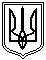 